Plan de travail n°17 – CM2Lundi 27 avril 2020 Calcul mental* : Compétence : additionner 2 nombres décimaux (avec retenue)Exemple : 2,6 + 0,5 6 dixièmes + 5 dixièmes font 11 dixièmes c’est-à-dire 1 unité (en retenue) et 1 dixième donc 2,6 + 0,5 = 3,1 Mots de dictée : Liste de mots à mémoriser :une dent – l’âge – fêter – un exploit – comme – moche – enlever – un dentier – pendant – sauter – le téléphone – pleurer – alerter – une grand-mère – une victoire – enfin – Ça y est – une réussite mots : Antoine & Oscar	mots : Lucas Grammaire : Les déterminants du GN – les articlesCompétence : reconnaître et utiliser les articlesTâche n°1 : visionne la vidéo en cliquant sur le lien ci-dessous.Vidéo : https://lesfondamentaux.reseau-canope.fr/video/les-articles-definis-et-indefinis-1.htmlTâche n°2 : Recopie le « Je retiens » p 36 dans ton cahier noir partie grammaire.Tâche n°3 : exercices d’appropriationn°2 p 37n°3 p 37 Mathématiques : Les nombres décimauxCompétences : Lire, écrire, décomposer les nombres décimaux.Placer, intercaler et encadrer des nombres décimaux.Comparer et ranger des nombres décimaux.Tâche n°1 : exercices de consolidationn°6 p 42n°13 p 43n°15 p 43Tâche n°2 : visionne la vidéo en cliquant sur le lien ci-dessous.Vidéo : https://lesfondamentaux.reseau-canope.fr/video/comparer-deux-nombres-decimaux.html
Tâche n°3 : lis le « Je retiens p 40 »Tâche n°4 : exercices d’appropriationn°1 p 40Correction des exercices pendant la classe virtuelle de lundi après-midi. Science : Le développement des animaux – Séance n°2 : les animaux à développement direct avec mueTâche n°1 : Visionne les 3 vidéos sur le phasme publiées sur le siteVidéo n°1 : PhasmeVidéo n°2 : Naissance d’un phasme du Pérou vue de très près.Vidéo n°3 : Phasme en train de muer Tâche n°2 : recopie la trace écrite ci-dessous à la suite de celle de la fois dernière.II/ Les animaux à développement direct avec mueA/ Exemple des phasmesLe phasme est un insecte sans aile : il a 6 pattes, son corps est divisé en 3 parties : la tête, le thorax et l’abdomen.A la naissance, les jeunes phasmes ressemblent à l’adulte : les phasmes ont donc un développement direct. Pour pouvoir grandir et atteindre leur taille adulte, les jeunes phasmes vont muer 7 fois c’est-à-dire sortir de leur carapace « peau » : leur croissance est discontinue .Tâche n°3 : visionne la vidéo suivanteVidéo n°4 : Mue du serpentTâche n°4 : recopie la trace écrite ci-dessous à la suite.B/ Exemple du serpent des blésComme le phasme, le serpent des blés a un développement direct et une croissance discontinue : à la naissance les petits ressemblent à l’adulte et pour grandir et atteindre leur taille adulte ils doivent muer.Conclusion : Certains animaux recouverts d’une carapace (comme les phasmes, les crustacés) ou d’une peau très rigide (comme les serpents) ont un développement direct (les jeunes ressemblent à l’adulte) mais doivent muer pour grandir : leur croissance est discontinue. Lecture : « Travail de la fluence » Activité à réaliser avec l’aide d’un adulte et prévoir un chronomètre (celui du portable)Compétence : lire à voix haute correctement un texte et de plus en plus vite. (Objectif : devenir un lecteur expert) Tâche 1 : Lis avec un adulte les consignes de fonctionnement de l’activité fluence en cliquant sur le lien « Activité fluence_fonctionnement » publié sur le site.Tâche 2 : Clique sur le lien « Texte_semaine 2 » publié sur le site.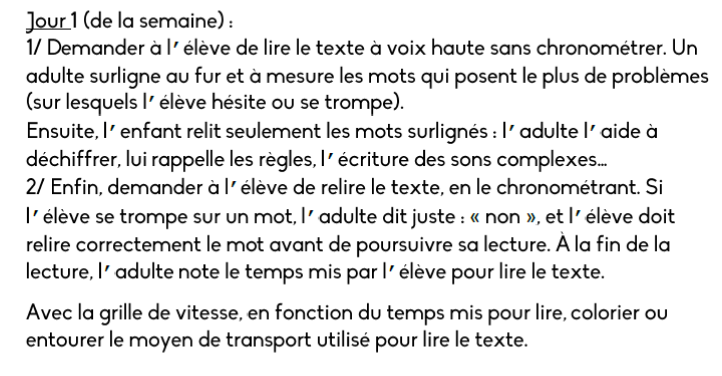  Nombre du jour : Compétence : lire, écrire, décomposer, comparer, ordonner, encadrer, arrondir, placer sur une demi-droite les grands nombres.Clique sur le lien « Nombre du jour » publié sur le site. Lecture du soir : « Le secret de la cathédrale » Compétence : lire et comprendre un texte. Lecture du chapitre 228,2 + 0,44,5 + 0,713,9 + 0,35,8 + 0,74,5 + 0,68,2 + 2,44,5 + 3,72,8 + 3,35,6 + 4,714,6 + 4,6